ПЛАН И РАСПОРЕД ПРЕДАВАЊАП1, П2, ...., П15 – Предавање прво, Предавање друго, ..., Предавање петнаесто, Ч – ЧасоваПЛАН И РАСПОРЕД ВЈЕЖБИШЕФ КАТЕДРЕ:Проф. др ВладоЂајић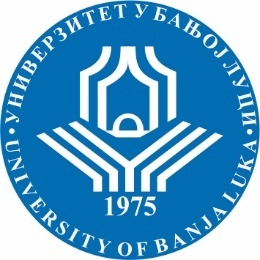 УНИВЕРЗИТЕТ У БАЊОЈ ЛУЦИМЕДИЦИНСКИ ФАКУЛТЕТКатедра за неурологијуШколска годинаПредметШифра предметаСтудијски програмЦиклус студијаГодина студијаСеместарБрој студенатаБрој група за вјежбе2023/2024.Здравствена њега неуролошких болесника и неурологија СестринствоПрвиДругаЧетврти111СедмицаПредавањеТематска јединицаДанДатумВријемеМјесто одржавањаЧНаставникIП1Болести развојног доба, главобоље, мишићне болестичетвртак29. фебруар 202411.00 – 11.45АМФ. ГИНЕКОЛОГИЈА2Проф. Др Зоран ВујковићIIП2Епилепсије, Деменцијечетвртак07. март 202411.00 – 11.45АМФ. ГИНЕКОЛОГИЈА2Проф. Др Душко РачићIIIП3Амиoтрофијска латерална склерозачетвртак14. март 202411.00 – 11.45АМФ. ГИНЕКОЛОГИЈА2Доц. др Зоран Вукојевић IVП4Миастенија грависчетвртак21. март 202411.00 – 11.45АМФ. ГИНЕКОЛОГИЈА2Проф. др Александра Доминовић КовачевићVП5Мултипла склероза,четвртак28. март 202411.00 – 11.45АМФ. ГИНЕКОЛОГИЈА2Проф.др Сања ГргићVIП6Мали мозак и Дијагностичке методе у неурологијичетвртак11. април 202411.00 – 11.45АМФ. ГИНЕКОЛОГИЈА2Проф. Др Синиша МиљковићVIIП7Демиелинационе и инфективне болести ЦНС-ачетвртак18. април 202411.00 – 11.45АМФ. ГИНЕКОЛОГИЈА2Проф. др Далиборка Тадић VIIIП8Мождани ударчетвртак25. април 202411.00 – 11.45АМФ. ГИНЕКОЛОГИЈА2Проф. др Владо Ђајић СедмицаВјежбаТип вјежбеТематска јединицаДанДатумВријемеМјесто одржавањаЧСарадникIВ1ПВОрганизација здравствене његе у неурологији.четвртакПо договоруПо договоруКлиника за неурологију УКЦ РС2Драговић Верица дипл.мед сестринстваЈелена Кременовићдипл.мед сестринстваIIВ2ПВОпсервација болесника, симптоми у неурологији.четвртакПо договоруПо договоруКлиника за неурологију УКЦ РС2Драговић Верица дипл.мед сестраЈелена Кременовићдипл.мед сестринстваIIIВ3ПВКомпликације лијечења, превенција и лијечење декубитуса.четвртакПо договоруПо договоруКлиника за неурологију УКЦ РС2Драговић Верица дипл.мед сестраЈелена Кременовићдипл.мед сестринстваIVВ4ПВВитални знаци болесника, спеифичности у неурологији.четвртакПо договоруПо договоруКлиника за неурологију УКЦ РС2Драговић Верица дипл.мед сестраЈелена Кременовићдипл.мед сестринстваVВ5ПВПримјена терапије и компликације давања Тх.четвртакПо договоруПо договоруКлиника за неурологију УКЦ РС2Драговић Верица дипл.мед сестраЈелена Кременовићдипл.мед сестринстваVIВ6ПВИсхрана неуролошког болесника.четвртакПо договоруПо договоруКлиника за неурологију УКЦ РС2Драговић Верица дипл.мед сестраЈелена Кременовићдипл.мед сестринстваVIIВ7ПВМедицинска документација. четвртакПо договоруПо договоруКлиника за неурологију УКЦ РС2Драговић Верица дипл.мед сестраЈелена Кременовићдипл.мед сестринстваVIIIВ8ПВЊега код ургентних стања у неурологији.четвртакПо договоруПо договоруКлиника за неурологију УКЦ РС2Драговић Верица дипл.мед сестраЈелена Кременовићдипл.мед сестринстваIXВ9ПВЊега обољелих од епилепсије. четвртакПо договоруПо договоруКлиника за неурологију УКЦ РС2Драговић Верица дипл.мед сестраЈелена Кременовићдипл.мед сестринстваXВ10ПВЊега обољелих од можданог удара. четвртакПо договоруПо договоруКлиника за неурологију УКЦ РС2Драговић Верица дипл.мед сестраЈелена Кременовићдипл.мед сестринстваXIВ11ПВЊега обољелих од мултипле склерозе.четвртакПо договоруПо договоруКлиника за неурологију УКЦ РС2Драговић Верица дипл.мед сестраЈелена Кременовићдипл.мед сестринстваXIIВ12ПВЊега обољелих од миастеније гравис. четвртакПо договоруПо договоруКлиника за неурологију УКЦ РС2Драговић Верица дипл.мед сестраЈелена Кременовићдипл.мед сестринстваXIIIВ13ПВЊега обољелих од амниолатералне склерозе.четвртакПо договоруПо договоруКлиника за неурологију УКЦ РС2Драговић Верица дипл.мед сестраЈелена Кременовићдипл.мед сестринстваXIVВ14ПВЊега обољелих од деменције. четвртакПо договоруПо договоруКлиника за неурологију УКЦ РС2Драговић Верица дипл.мед сестраЈелена Кременовићдипл.мед сестринстваXVВ15ПВЊега умирућег болесника.четвртакПо договоруПо договоруКлиника за неурологију УКЦ РС2Драговић Верица дипл.мед сестраЈелена Кременовићдипл.мед сестринства